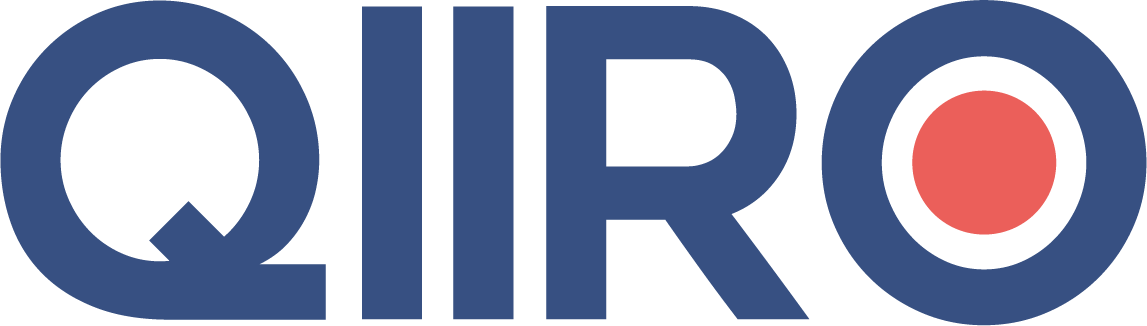 QIIRO vous propose des modèles de documents juridiques éprouvés, à jour des dernières réformes et règlementations en vigueur. Néanmoins, nos modèles restent généraux et nécessitent d’être adaptés.  En cas de doute sur la rédaction ou les conséquences juridiques de l’un de nos modèles de documents, nous vous recommandons l’accompagnement par un professionnel du droit. Acte de cession de contratLe présent contrat est signé et prend effet à compter du (Date), Entre La société ou l’entreprise individuelle (nom de la société ou de l’entreprise individuelle et forme sociale, exemple : SA, SARL, SASU...), au capital de (montant du capital social) euros, dont le siège social est situé (adresse du siège social), immatriculée au Registre du commerce et des sociétés de ou au Répertoire des métiers de (lieu d'immatriculation) sous le numéro (numéro d’immatriculation).  Option 1. - Prise en la personne de son représentant légal, Monsieur ou Madame (Nom, Prénoms, le cas échéant indiquer le nom de jeune fille) demeurant (adresse) ou domicilié(e) audit siège.  Option 2. - Représentée par Monsieur ou Madame (Monsieur ou Madame Nom, Prénoms, le cas échéant indiquer le nom de jeune fille), en qualité de (qualité du représentant, exemple : président, directeur, gérant…), spécialement habilité(e) aux fins des présentes en vertu de (préciser la nature et la date de l’acte d’habilitation, à joindre en annexe éventuellement).  Ci-après dénommé « le Cédant »,
D’une part,Et La société ou l’entreprise individuelle (nom de la société ou de l’entreprise individuelle et forme sociale, exemple : SA, SARL, SASU...), au capital de (montant du capital social) euros, dont le siège social est situé (adresse du siège social), immatriculée au Registre du commerce et des sociétés de ou au Répertoire des métiers de (lieu d'immatriculation) sous le numéro (numéro d’immatriculation).  Option 1. - Prise en la personne de son représentant légal, Monsieur ou Madame (Nom, Prénoms, le cas échéant indiquer le nom de jeune fille) demeurant (adresse) ou domicilié(e) audit siège.  Option 2. - Représentée par Monsieur ou Madame (Monsieur ou Madame Nom, Prénoms, le cas échéant indiquer le nom de jeune fille), en qualité de (qualité du représentant, exemple : président, directeur, gérant…), spécialement habilité(e) aux fins des présentes en vertu de (préciser la nature et la date de l’acte d’habilitation, à joindre en annexe éventuellement).  Ci-après dénommé « Le Cessionnaire »,D’autre part, En contrepartie d’un montant de (montant en euros) euros, le Cédant cède, transfère et accorde par la présente au Cessionnaire tout droit, titre et intérêt détenus par le Cédant eu égard au contrat décrit ci-dessous : Le Cessionnaire s’engage et accepte par la présente d’assumer toutes les obligations du Cédant conformément au contrat, et accepte de protéger les intérêts du Cédant en cas de réclamation ou d’exigence émanant d’une défaillance du Cessionnaire.Le Cessionnaire aura droit à tout montant impayé dû au Cédant en vertu du contrat.Le Cédant assure que le contrat n’a jamais été modifié depuis sa conclusion originale et que les conditions qui y sont stipulées demeurent applicables, valables et légales.De plus, le Cédant assure qu’il a le plein droit et pouvoir de céder ledit contrat et que les droits contractuels cédés dans la présente sont exempts de privilège, de charge ou de réclamation possible appartenant ou provenant de tiers.La cession engage la responsabilité des parties et celle de leurs héritiers et légataires. EN FOI DE QUOI, les parties ont signé la présente cession de contrat à la date susmentionnée. Le CEDANT 							Le CESSIONNAIRE